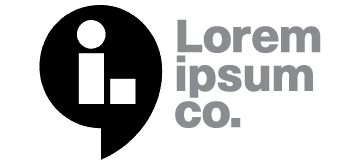 April 25, 2020DearGood day!We would like to thank you for availing of the housing loan from our bank.  Your loan has been approved.  The total amount of the loan is PhpKindly coordinate with our nearest branch and show this letter.Your Approval Code is Thank you!Jane FosterLoans OfficerMetro Manila